Прилог 1аЛиста стандарда примењених у целости или делимичноИспитивано медицинско средство (име, величина, модел):Произвођач:Датум:Стандард(идентификација и назив)Верзија/ГодинаУсаглашеност(осим клиничких захтева који се процењују током клиничког испитивањаУсаглашеност(осим клиничких захтева који се процењују током клиничког испитивањаСтандард(идентификација и назив)Верзија/ГодинаУ целостиДелимично – Опис свих одступања и алтернативних решења за испуњавање основних захтева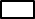 